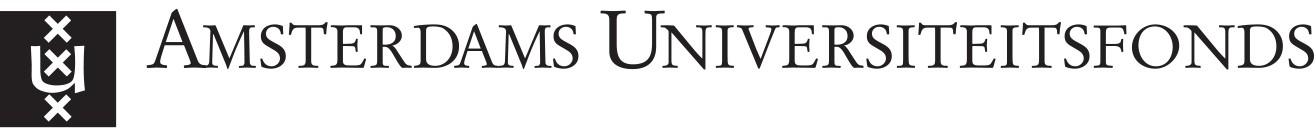 Donatieformulier Lustrumbeurs					SEPAIk geef om wetenschap en machtig het Amsterdams Universiteitsfonds om:het bedrag van van mijn rekening af te schrijven. Mijn gift komt ten goede aan de lustrumbeurzen voor promovendi. Periodieke giften die via een schenkingsovereenkomst worden vastgelegd zijn volledig aftrekbaar van uw inkomstenbelasting. De looptijd voor deze giften is ten minste vijf jaar.Achternaam		Initialen	Adres		Postcode 		Woonplaats	Tel.nr.	E-mailadres	IBAN		BIC		(Rekeningnummer in 18 karakters)		(Bank Identificatie Code, 
			bij buitenlandse rekening)Plaats en datum	……………………………………………Handtekening	……………………………………………Gegevens incasso Naam incassant: 	Amsterdams UniversiteitsfondsAdres incassant:	Postbus 94325Postcode incassant:	1090 GHWoonplaats incassant: 	AmsterdamLand incassant: 	NederlandIBAN incassant: 	NL24ABNA0453215653Incassant ID: 	NL49ZZZ333036350000Kenmerk SEPA machtiging: 	Ontvangt u bij de ontvangstbevestigingReden betaling: 	Donatie aan Amsterdams UniversiteitsfondsDoor ondertekening van dit formulier geeft u toestemming aan het Amsterdams Universiteitsfonds om een eenmalige of doorlopende incasso-opdracht te sturen naar uw bank om een bedrag van uw rekening af te schrijven en aan uw bank om eenmalig of doorlopend een bedrag van uw rekening af te schrijven, overeenkomstig de opdracht. Als u het niet eens bent met deze afschrijving kunt u deze laten terugboeken. Neem hiervoor binnen acht weken na afschrijving contact op met uw bank. Vraag uw bank naar de voorwaarden.Stuur dit ingevulde en ondertekende formulier naar: Amsterdams Universiteitsfonds, Antwoordnummer 3521, Code 1217, 1000 RA Amsterdam. Postzegel niet nodig. Een scan of foto van dit formulier sturen kan ook: universiteitsfonds@uva.nl.